Возрастные особенности детей 3-4 лет 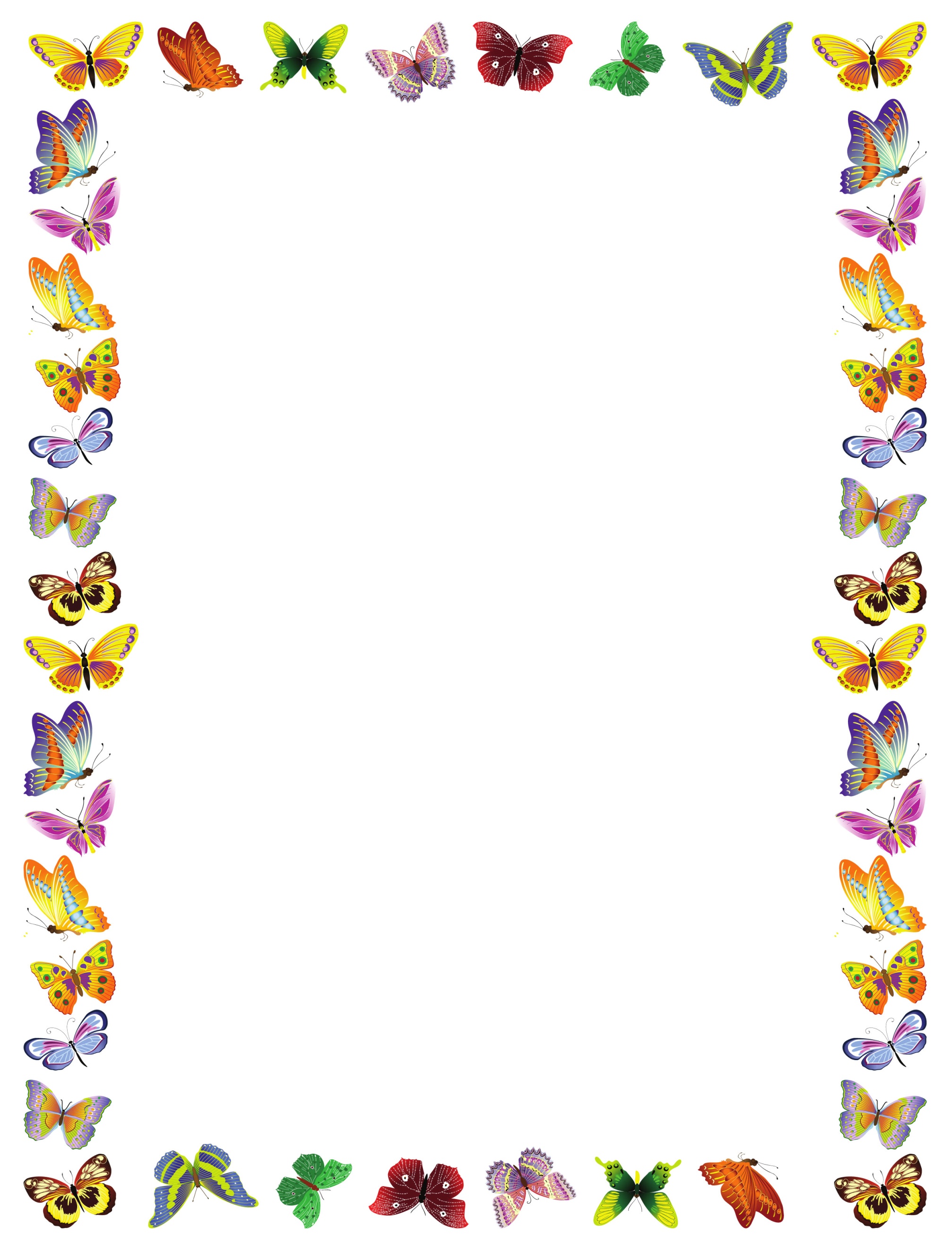 Ребёнку исполнилось 3 года. Это важный рубеж в его жизни - переход от раннего к дошкольному детству. Он поднимается на новую ступень своего развития и уже нужно задуматься над его дальнейшей судьбой и над тем, что можно сделать для того, чтобы он вырос умным, честным и счастливым человеком.Именно в этот период закладываются основы будущей личности, формируются предпосылки физического, умственного, нравственного развития ребёнка, и чтобы это формирование было полноценным необходимо постоянное и умелое руководство со стороны взрослых.Зачастую многие родители не видят изменений, которые происходят с их ребёнком, не замечают, в каком лице говорит о себе ребёнок, не видят его потребностей. Для нормального развития желательно чтобы ребёнок ощущал, что все взрослые знают, что рядом с ними не малыш, а равный им товарищ и друг. Поэтому есть несколько правил, как не надо себя вести:Не надо постоянно ругать и наказывать ребёнка за все неприятные для вас проявления его самостоятельности.Не надо говорить "да" когда необходимо твёрдое "нет".Не подчёркивать свою силу и превосходство над ним.В возрасте 3 - 4 лет ребёнок постепенно выходит за пределы семейного воспитания. Взрослый становится для ребёнка не только членом семьи, но и носителем определённой общественной функции. Желание ребёнка выполнять такую же функцию приводит к противоречию с его реальными возможностями. Это противоречие разрешается через развитие игры, которая становится ведущей в этом возрасте. Дети совершают действия с игрушками и предметами - заместителями, ограничиваются игрой с простыми ролями(мамы, папы, бабушки). Игры с правилами только начинают формироваться. То, что рисует ребёнок, зависит от его представлений о предмете. Образы бедны, отсутствуют детали, но дети уже могут использовать цвет.Под руководством взрослого дети способны вылепить простые предметы. Лепка имеет большое значение для развития мелкой моторики.Аппликация оказывает положительное влияние на развитие восприятия, простейшие её виды доступны детям.Конструируют они, в основном по образцу и только несложные постройки.Учатся ориентироваться в пространстве. У них развивается память и внимание, они способны запомнить значительные отрывки из любимых произведений.В этом возрасте начинает развиваться воображение, когда одни предметы заменяются другими, и дети способны устанавливать некоторые скрытые связи и отношения между предметами.В дошкольный период очень важно, чтобы у ребёнка развивался положительный образ "я" - чувство собственного достоинства, формирование которого зависит от условий жизни и воспитания, прежде всего в семье. Наиболее правильный ответ на самый трудный вопрос всегда будет связан с осознанием родительской любви к ребёнку. Самые главные слова, которые нужно сказать своему ребёнку: "Я тебя люблю, мы рядом, мы вместе, мы всё преодолеем".В этом возрасте у вашего ребенка:Происходит формирование «противо-воли», что выражается в желании делать все по-своему. Она совершенно необходима ребенку для благополучного отделения. Ему предстоит осознать себя как самостоятельного человека. Ребенок, отделяясь от взрослых, пытается установить с ними новые, более глубокие отношения.Проявления осознания себя как отдельного человека будут выражаться в его потребности отвергать почти все, что предлагают родители, и делать что-то самому, даже если ему этого не очень хочется или пока не по силам. Ребенок дает негативную реакцию не на само действие, которое он отказывается выполнять, а на требование или просьбу взрослого. При этом ребенок может слушаться одного родителя и во всем противоречить другому.Появляется возможность действовать не под влиянием любого случайно возникшего желания, а поступать исходя из других, более сложных и стабильных мотивов. Это является важным завоеванием в его развитии и следующим шагом в обретении самостоятельности.Возникает насущная потребность общаться не столько с матерью и членами семьи, но и со сверстниками. Ребенок осваивает правила взаимодействия через обратные реакции как взрослых, так и детей на его поступки.Игра становится все более коллективной. Игра с предметами может иметь уже какое-то сюжетное наполнение, она все более становится образно-ролевой. В ней ребенок воображает себя кем угодно и чем угодно и соответственно действует. Но в этом возрасте ребенку достаточно поиграть 10—15 минут, потом ему хочется переключиться на что-то другое.Дети в игре со сверстниками учатся чувствовать и защищать свои личностные границы и воспринимать их наличие у других людей. Ребенок вынужден учиться учитывать желания и чувства партнеров по игре, иначе рискует остаться в одиночестве и скучать.Появляется много новых слов. Ребенок активно осваивает речь, придумывая несуществующие слова, придавая уже известным словам свой особенный личностный смысл.Вам как его родителям важно:С терпением и пониманием относиться к проявлениям «противо-воли» ребенка. Помните, что подавленная в этом возрасте воля ребенка впоследствии может привести к пассивности, апатии, зависимости и инфантильности. Следует позволять ребенку настаивать на своем (если это не вредно для его жизни и здоровья), даже когда вам это кажется нелепым или ненужным.Помнить, что так называемое упрямство — это реакция ребенка, который настаивает на чем-то не потому, что ему этого очень хочется, а потому, что ему важно, чтобы с его мнением считались.Подготовить ребенка к детскому саду или обеспечить ему другую возможность общения. Для этого надо помочь ему в освоении навыков самообслуживания, за несколько месяцев до поступления в детский сад выработать подходящий режим дня, настроить ребенка на позитивное отношение к детскому саду и быть готовыми к возможным негативным реакциям при расставании. Они естественны. Ребенок может и имеет право испытывать горе от потери привычного ему мира.Разбирать вместе с ребенком ситуации возникновения конфликтов в детском саду или на детской площадке. Учить его уважать собственные и чужие личностные границы. Для этого важно самим быть для него примером — то есть уважительно относиться к нему самому и членам вашей семьи.Бережно обращаться с чувствами ребенка. Сопереживать его горю, понимать злость, разделять с ним радость, чувствовать его усталость. Важно не подавить его эмоции, а научить его правильно обходиться с собственными эмоциональными реакциями.Продолжать активно развивать координацию движений (учить прыгать, стоять на одной ноге, играть с мячом), мелкую моторику (этому способствуют занятия лепкой, различные шнуровки, складывание пирамидок). Желательно, чтобы дома у ребенка был спортивный уголок, где он мог бы отрабатывать физические упражнения.Осознавать, что речевые обороты и запас слов будут формироваться у него главным образом из той речи, которую он слышит в семье. Совместное чтение детских книг, соответствующих возрасту ребенка, необыкновенно полезно. Это расширит словарный запас ребенка, поможет в развитии его образного мышления, создаст эмоциональную близость и теплоту в ваших отношениях. Больше разговаривайте со своим ребенком, обсуждайте с ним события дня, спрашивайте его о том, что с ним происходило, а также терпеливо отвечайте на его вопросы.Ребёнок пришёл в детский сад. Социальная среда в детском саду противоположна домашней. Дома ребёнок воздвигнут на пьедестал. Жизнь семьи вертится вокруг него. А в детском саду он такой же, как и все. Он часть группы, и зачастую он не знает как себя вести. Поэтому дома установка должна быть следующей: ребёнок - не главный в семье, а часть семьи.Во время пребывания ребёнка в детском саду мы все (дети, педагоги и родители) составляем треугольник. Во главе треугольника, конечно же стоит ребёнок. Он, познавая новое, открывает самого себя (что я умею, что я могу, на что способен). Задача взрослых - помочь ему в этом нелёгком деле, не следует забывать и о социуме, который играет большую роль в развитии ребёнка.Как вы думаете, что произойдёт с трёхногим табуретом если подломится одна ножка? ( правильно, он упадёт).Или вспомним басню И. Крылова "Лебедь, рак и щука":- "Когда в товарищах согласья нет, на лад их дело не пойдёт, а выйдет из него не дело, а только мука".- Отсюда вывод, что нам предстоит объединить наши усилия для того, чтобы детям было комфортно и интересно в детском саду.Я хочу вам рассказать старинную притчу:- Человек хотел озадачить мудреца, который знал ответы на все вопросы. Поймал бабочку и решил: сомкну ладони, где находится бабочка, и спрошу:- " О, мудрейший! Бабочка в ладонях у меня живая или мёртвая?" - Если скажет "мёртвая" - разомкну руки, и она улетит; а если "живая" - незаметно сомкну руки и покажу мёртвую бабочку. Пришёл, спросил. А мудрец ответил: - "Всё в твоих руках человек!".Так что, уважаемые родители, ваш ребёнок в ваших руках !!!